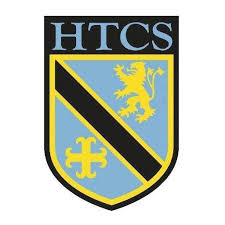 Unit: Change and continuity over time: American Civil RightsProgressProgressProgressKey ideasRAGI understand and can explain the aims and beliefs of the Ku Klux Klan. I can describe how the civil right movement changed over time.I can explain what the impacts of the Civil Rights Movement were. LessonLearning FocusAssessmentKey Words1Separate but equal: The Jim Crow Laws vs the 14th and 15th amendments Formative questioning, Regular Recall.The Jim Crow Laws, not unconstitutional,14th and 15th amendment, civil war, prejudice, post-civil war, racism, segregation.2The Birth of Nation and the KKK. 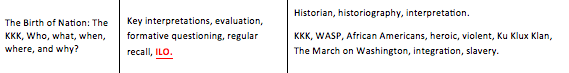 3The Ku Klux Klan of the 1920’sFormative questioning, Regular Recall.Catholics, divorced women, socialists, and communists, opposed, WASPS, ‘The American way of life,’ equality, civil rights, black people, invisible empire, national leader, grand wizard, Klaverns.1Describe ChartismRegular recall, Formative Questioning.Parliament, politics, class structure, working class, social injustice.4The murder of Emmet Till: The significance of the 1950’s.Formative questioning, regular recall, ILO – Explain two features of the beliefs of the KKK.Ethnic, Diversity, causation, Ku Klux Klan, Discrimination, justice, unfair, bias, trial, double jeopardy.2Why was there a drive for equal rights for women in the early 20th century? Formative questioning, , Regular Recall, ILO – Describe two protests of the 19th century.Suffragettes, equality, women, social injustice, politics, democracy, voting. 5 The role of the NAACP. Formative questioning, regular recall.Significance, ethnic diversity, causation, NAACP. 3Who were the suffragettes? Formative questioning, Regular Recall.Suffragettes, equality, British Women's Social and Political Union (WSPU)6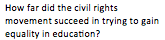 Formative questioning. 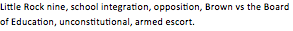 7What was the Montgomery Bus Boycott?Formative questioning, regular recall.NAACP, discrimination, prejudice, significance, boycott, supreme court. 8Rosa Parks: Impact and importance Formative questioning, regular recall.Impact, importance, discrimination, biography.9The significance of the 1960’s: Power groups.Case Study: Black power groups: Black Panthers, Martin Luther King.Segregation, equality, promoted, justice, alienated, empathy.10To what extent was the civil rights movement a success?Key interpretations, evaluation, formative questioning, regular recall, ILO: To what extent was the civil rights movement a success?Historian, historiography, interpretation. Martin Luther King, change and continuity, emancipation, Obama, president, arrest, Conviction, position, class.